СодержаниеОбщие положения	41	Изменения, внесенные при актуализации в утверждаемую часть схемы теплоснабжения	61.1	Изменения, внесенные в раздел 1 «Показатели существующего и перспективного спроса на тепловую энергию (мощность) и теплоноситель в установленных границах территории поселения, городского округа, города федерального значения»	61.2	Изменения, внесенные в раздел 2 «Существующие и перспективные балансы тепловой мощности источников тепловой энергии и тепловой нагрузки потребителей»	61.3	Изменения, внесенные в раздел 3 «Существующие и перспективные балансы теплоносителя»	71.4	Изменения, внесенные в раздел 4 «Основные положения мастер-плана развития систем теплоснабжения поселения, городского округа, города федерального значения»	71.5	Изменения, внесенные в раздел 5 «Предложения по строительству, реконструкции и техническому перевооружению источников тепловой энергии»	71.6	Изменения, внесенные в раздел 6 «Предложения по строительству и реконструкции тепловых сетей»	71.7	Изменения, внесенные в раздел 7 «Предложения по переводу открытых систем теплоснабжения (горячего водоснабжения) в закрытые системы горячего водоснабжения»	81.8	Изменения, внесенные в раздел 8 «Перспективные топливные балансы»	81.9	Изменения, внесенные в раздел 9 «Инвестиции в строительство, реконструкцию и техническое перевооружение»	81.10	Изменения, внесенные в раздел 10 «Решение об определении единой теплоснабжающей организации (организаций)»	81.11	Изменения, внесенные в раздел 11 «Решения о распределении тепловой нагрузки между источниками тепловой энергии»	81.12	Изменения, внесенные в раздел 12 «Решения по бесхозяйным тепловым сетям»	91.13	Изменения, внесенные в раздел 13 «Синхронизация схемы теплоснабжения со схемой газоснабжения и газификации субъекта Российской Федерации и (или) поселения, схемой и программой развития электроэнергетики, а также со схемой водоснабжения и водоотведения поселения, городского округа, города федерального значения»	91.14	Изменения, внесенные в раздел 14 «Индикаторы развития систем теплоснабжения поселения, городского округа, города федерального значения»	91.15	Изменения, внесенные в раздел 15 «Ценовые (тарифные) последствия»	92	Изменения, внесенные при актуализации в Главу 1 Обосновывающих материалов к схеме теплоснабжения «Существующее положение в сфере производства, передачи и потребления тепловой энергии для целей теплоснабжения»	92.1	Функциональная структура теплоснабжения	92.2	Источники тепловой энергии	92.3	Тепловые сети, сооружения на них	102.4	Зоны действия источников тепловой энергии	112.5	Тепловые нагрузки потребителей, групп потребителей тепловой энергии в зонах действия источников тепловой энергии	112.6	Балансы тепловой мощности и тепловой нагрузки в зонах действия источников тепловой энергии	132.7	Балансы теплоносителя	132.8	Топливные балансы источников тепловой энергии и система обеспечения топливом	132.9	Надежность теплоснабжения	132.10	Технико-экономические показатели теплоснабжающих и теплосетевых организаций	132.11	Цены (тарифы) в сфере теплоснабжения	132.12	Описание существующих технических и технологических проблем в системах теплоснабжения поселения, городского округа, города федерального значения	143	Изменения, внесенные при актуализации в Главу 2 Обосновывающих материалов к схеме теплоснабжения «Существующее и Перспективное потребление тепловой энергии на цели теплоснабжения»	144	Изменения, внесенные при актуализации в Главу 3 Обосновывающих материалов к схеме теплоснабжения «Электронная модель системы теплоснабжения»	175	Изменения, внесенные при актуализации в Главу 4 Обосновывающих материалов к схеме теплоснабжения «Перспективные балансы тепловой мощности источников тепловой энергии и тепловой нагрузки»	176	Изменения, внесенные при актуализации в Главу 5 Обосновывающих материалов к схеме теплоснабжения «Мастер-план»	177	Изменения, внесенные при актуализации в Главу 6 Обосновывающих материалов к схеме теплоснабжения «Перспективные балансы производительности водоподготовительных установок»	178	Изменения, внесенные при актуализации в Главу 7 Обосновывающих материалов к схеме теплоснабжения «Предложения по строительству, реконструкции и техническому перевооружению источников тепловой энергии»	189	Изменения, внесенные при актуализации в Главу 8 Обосновывающих материалов к схеме теплоснабжения «Предложения по строительству и реконструкции тепловых сетей и сооружений на них»		1810	Изменения, внесенные при актуализации в Главу 9 Обосновывающих материалов к схеме теплоснабжения «Предложения по переводу открытых систем теплоснабжения (горячего водоснабжения) в закрытые системы горячего водоснабжения»	1911	Изменения, внесенные при актуализации в Главу 10 Обосновывающих материалов к схеме теплоснабжения «Перспективные топливные балансы»	1912	Изменения, внесенные при актуализации в Главу 11 Обосновывающих материалов к схеме теплоснабжения «Оценка надежности теплоснабжения»	1913	Изменения, внесенные при актуализации в Главу 12 Обосновывающих материалов к схеме теплоснабжения «Обоснование инвестиций в строительство, реконструкцию и техническое перевооружение»	2014	Изменения, внесенные при актуализации в Главу 13 Обосновывающих материалов к схеме теплоснабжения «Индикаторы развития систем теплоснабжения поселения, городского округа, города федерального значения»	2215	Изменения, внесенные при актуализации в Главу 14 Обосновывающих материалов к схеме теплоснабжения «Ценовые (тарифные) последствия»	2216	Изменения, внесенные при актуализации в Главу 15 Обосновывающих материалов к схеме теплоснабжения «Реестр единых теплоснабжающих организаций»	2217	Изменения, внесенные при актуализации в Главу 16 «Реестр проектов схемы теплоснабжения»	2518	Изменения, внесенные при актуализации в Главу 17 «Замечания и предложения к проекту схемы теплоснабжения»	2519	Изменения, внесенные при актуализации в Главу 18 «Сводный том изменений, выполненных в доработанной и (или) актуализированной схеме теплоснабжения»	25Общие положенияВ соответствии с п. 23 Постановления Правительства РФ от 22.02.2012 г. №154 «О требованиях к схемам теплоснабжения, порядку их разработки и утверждения» (в ред. ПП РФ от 16.03.2019 г. №276) настоящая глава является неотъемлемой частью Обосновывающих материалов к актуализированной Схеме теплоснабжения г. Нижневартовска.Целями разработки Главы является формирование реестра изменений, внесенных в доработанную и (или) актуализированную схему теплоснабжения, а также сведений о том, какие мероприятия из утвержденной схемы теплоснабжения были выполнены за период, прошедший с даты утверждения схемы теплоснабжения.Под базовой версией Схемы теплоснабжения принимается актуализированный проект Схемы теплоснабжения на 2023 г., утвержденный Постановлением администрации города от 30.06.2022 г. №443.В соответствии с Требованиями к порядку разработки и утверждения схем теплоснабжения, утвержденными ПП РФ №154 от 22.02.2012 г., схема теплоснабжения подлежит ежегодно актуализации в отношении следующих данных:а) распределение тепловой нагрузки между источниками тепловой энергии в период, на который распределяются нагрузки;б) изменение тепловых нагрузок в каждой зоне действия источников тепловой энергии, в том числе за счет перераспределения тепловой нагрузки из одной зоны действия в другую в период, на который распределяются нагрузки;в) внесение изменений в схему теплоснабжения или отказ от внесения изменений в части включения в нее мероприятий по обеспечению технической возможности подключения к системам теплоснабжения объектов капитального строительства;г) переключение тепловой нагрузки от котельных на источники с комбинированной выработкой тепловой и электрической энергии в весенне-летний период функционирования систем теплоснабжения;д) переключение тепловой нагрузки от котельных на источники с комбинированной выработкой тепловой и электрической энергии в отопительный период, в том числе за счет вывода котельных в пиковый режим работы, холодный резерв, из эксплуатации;е) мероприятия по переоборудованию котельных в источники комбинированной выработки электрической и тепловой энергии;ж) ввод в эксплуатацию в результате строительства, реконструкции и технического перевооружения источников тепловой энергии и соответствие их обязательным требованиям, установленным законодательством Российской Федерации, и проектной документации;з) строительство и реконструкция тепловых сетей, включая их реконструкцию в связи с исчерпанием установленного и продленного ресурсов;и) баланс топливно-энергетических ресурсов для обеспечения теплоснабжения, в том числе расходов аварийных запасов топлива;к) финансовые потребности при изменении схемы теплоснабжения и источники их покрытия.В таблице 1 приведено краткое описание выполнения указанных требований.Таблица 1 - Анализ выполнения требований по актуализации схемы теплоснабжения в соответствии с п. 22 Требований к порядку разработки и утверждения схем теплоснабжения Изменения, внесенные при актуализации в утверждаемую часть схемы теплоснабжения	Изменения, внесенные в раздел 1 «Показатели существующего и перспективного спроса на тепловую энергию (мощность) и теплоноситель в установленных границах территории поселения, городского округа, города федерального значения»При актуализации Схемы теплоснабжения по сравнению с базовым вариантом произошли следующие изменения:Уточнены сведения о перспективной застройке согласно следующим источникам информации (известные сведения о точечной застройке):Технические условия на подключение к тепловым сетям, выданные в течение 2022 г.;Из числа перспективных объектов исключены фактически подключенные объекты, в соответствии со сведениями о реализованных заявках на подключение, а также в соответствии с выданными в 2022 г. разрешениями на ввод в эксплуатацию объектов капитального строительства;В связи с фактической реализацией мероприятий по сносу ветхих и аварийных зданий, учтено фактическое отключение объектов за 2022 г., актуализирован перечень сносимых объектов и тепловых сетей на расчетный перспективный период;Реестр выданных разрешений на строительство (сведения не учитывались в базовой версии);Действующие проекты планировок и межевания территории;Объекты, представленные в действующей версии Генерального плана;Актуализированы сведения о жилищном фонде за 2021-2022 гг. согласно формам № 1-жилфонд;Согласно п.54 Требований к схемам теплоснабжения, утвержденными постановлением Правительства № 154, материалы настоящей главы дополнены следующими разделами:«Фактические расходы теплоносителя в отопительный и летний периоды»;«Описание изменений показателей существующего и перспективного потребления тепловой энергии на цели теплоснабжения».Все приросты площадей, потребления тепловой мощности и тепловой энергии скорректированы с учетом фактического ввода строительных фондов за 2022 г.Изменения, внесенные в раздел 2 «Существующие и перспективные балансы тепловой мощности источников тепловой энергии и тепловой нагрузки потребителей»Уточнены фактические нагрузки на коллекторах теплоисточников по состоянию на базовый период актуализации Схемы теплоснабжения – 2022 г.Раздел скорректирован с учетом:Уточнения базовых балансов тепловой мощности (за 2022 г.) в существующих системах теплоснабжения, связанных с подключением потребителей, ранее относящихся к числу перспективных;Изменения прогноза перспективной нагрузки.Изменения, внесенные в раздел 3 «Существующие и перспективные балансы теплоносителя»По сравнению с базовым вариантом Схемы теплоснабжения, изменения изменений в балансах водоподготовительных установок для каждой системы теплоснабжения не произошло. Незначительное изменение объемов тепловых сетей за счет прироста тепловой нагрузки, в значимой степени не повлияло на существующие балансы производительности ВПУ и максимального потребления теплоносителя теплопотребляющими установками потребителей, в том числе в аварийных режимах. Перспективные балансы производительности ВПУ сохранены согласно базовому варианту Схемы по причине неизменности сценария развития систем теплоснабжения.Изменения, внесенные в раздел 4 «Основные положения мастер-плана развития систем теплоснабжения поселения, городского округа, города федерального значения»При актуализации на 2024-й год был актуализирован перечень предлагаемых в схеме теплоснабжения решений.Изменения, внесенные в раздел 5 «Предложения по строительству, реконструкции и техническому перевооружению источников тепловой энергии»При актуализации Схемы теплоснабжения на 2024 г. произведено уточнение стоимости, сроков реализации мероприятий по развитию источников тепловой энергии. Т.к. отдельные мероприятия реализуются в настоящее время (ввод в эксплуатацию котельной В-5), вариантные решения исключены из проекта Схемы теплоснабжения.Также в течение 2022 года частично выполнены мероприятия по реконструкции котельных №3А и №5 в рамках реализации концессионного соглашения.Изменения, внесенные в раздел 6 «Предложения по строительству и реконструкции тепловых сетей»При актуализации Схемы теплоснабжения на 2024 год в базовую версию внесены следующие изменения:Учтены мероприятия по модернизации тепловых сетей, реализованные АО «Городские электрические сети» в рамках концессионного соглашения в 2022 году:«Модернизация (техническое перевооружение) тепловых сетей» (Участок внутриквартальных тепловых сетей от УТ-10' до ТК-11 (на м-н "Центральный универсам" (Ленина, 12) (от точки А (57,40м от УТ-10') до ТК-11), Общественный центр I очереди застройки (инв.№8575));«Модернизация (техническое перевооружение) тепловых сетей» (Участок внутриквартальных тепловых сетей от ж.д.Мира, 70 до ТК-24, 12 микрорайон (инв.№5979));«Модернизация (техническое перевооружение) тепловых сетей» (Участок внутриквартальных тепловых сетей от ТК-7 до ж.д.Интернациональная, 8Б, 7 микрорайон (инв.№8131));«Модернизация (техническое перевооружение) тепловых сетей» (Участок внутриквартальных тепловых сетей от детского сада №50 "Лесная сказка" (Интернациональная, 24Б) до детского сада №37 "Дружная семейка" (Интернациональная, 24В), 13 микрорайон (инв.№5822));"ТС от ЦТП-60 (10/1) - УТ-2-УТ-4-УТ-5 до ж.д.7 (Чапаева,85Б)", инв.№5000005564  в составе объекта: Тепловые сети 10-го микрорайона;"ТС от УТ-14 до УТ-15", инв.№5000006106 в составе объекта: Тепловые сети 14 микрорайона;"ТС от УТ-6 до УТ-24. Квартал 25" инв.№5000009155;Участок сети горячего водоснабжения  от ЦТП-60 (10/1) - ТК2 - ТК4 - техподполье ж/д 4 (Чапаева, №91) - ТК-5 до жилого дома 7 (Чапаева, №85б) (сшитый полиэтилен), 10 микрорайон;Участок сети горячего водоснабжения от УТ-14  до УТ-15  (сшитый полиэтилен), 14 микрорайон;Учтены тепловые сети, введенные в эксплуатацию ЗАО «Нижневартовскстройдеталь» для присоединения следующих объектов капитального строительства в зоне ЕТО-001:Многоквартирный жилой дом №1 в 10В микрорайоне (МЖК) по адресу ул. Интернациональная, д.1, к. 2 (протяженность 101 п.м, Ду 159 мм);Многоквартирный жилой дом №1 в 40 квартале по адресу ул. Северная, д.67 (протяженность 115 п.м, Ду 108 мм);Многоквартирный жилой дом №3 в 10В микрорайоне (МЖК) по адресу ул. Зимняя, д.4 (протяженность 281 п.м, Ду 219 мм).Изменения, внесенные в раздел 7 «Предложения по переводу открытых систем теплоснабжения (горячего водоснабжения) в закрытые системы горячего водоснабжения»Проектом Схемы теплоснабжения перевод потребителей, подключенных к открытой системе теплоснабжения (горячего водоснабжения), на закрытую систему горячего водоснабжения не предусматривается, ввиду отсутствия открытых систем ГВС.Изменения, внесенные в раздел 8 «Перспективные топливные балансы»Актуализированы фактические данные за 2022 год, учтены реализованные мероприятия и корректировка плана развития. Изменения, внесенные в раздел 9 «Инвестиции в строительство, реконструкцию и техническое перевооружение»По сравнению с утвержденной версией Схемы теплоснабжения, в части обоснования инвестиций произошли следующие изменения:Перечень мероприятий был актуализирован и синхронизирован в соответствии с Программой комплексного развития систем коммунальной инфраструктуры городского округа Нижневартовска на 2020-2040 годы, а также с инвестиционной программой АО «Городские электрические сети».Изменения, внесенные в раздел 10 «Решение об определении единой теплоснабжающей организации (организаций)»За период, предшествующий актуализации схемы теплоснабжения (базовый 2022 год), изменения в зонах деятельности ЕТО не происходили. В то же время на момент актуализации Схемы на 2024 год блочная котельная №1 ЗАО «Нижневартовскстройдеталь» и тепловые сети от нее реализованы в собственность АО «Городские электрические сети». Также в 2023 году запланирован ввод в эксплуатацию котельной В-5 (1 этап). В связи с этим ЗАО «Нижневартовскстройдеталь» исключается из перечня теплоснабжающих организаций, а системы теплоснабжения блочной котельной №1 и котельной В-5 включены в состав зоны ЕТО-001 АО «Городские электрические сети».Изменения, внесенные в раздел 11 «Решения о распределении тепловой нагрузки между источниками тепловой энергии»Раздел скорректирован в соответствии с корректировкой прогноза перспективной тепловой нагрузки и новыми предложениями по развитию систем теплоснабжения в городе, в части зон действия энергоисточников.Изменения, внесенные в раздел 12 «Решения по бесхозяйным тепловым сетям»Актуализированы сведения по безхозяйным сетям на территории г. Нижневартовска, по состоянию на начало 2023 г.Изменения, внесенные в раздел 13 «Синхронизация схемы теплоснабжения со схемой газоснабжения и газификации субъекта Российской Федерации и (или) поселения, схемой и программой развития электроэнергетики, а также со схемой водоснабжения и водоотведения поселения, городского округа, города федерального значения»Схема теплоснабжения синхронизирована с программой газификации жилищно-коммунального хозяйства, промышленных и иных организаций Ханты-Мансийского автономного округа - Югры до 2030 года (в ред. распоряжений Правительства Ханты-Мансийского автономного округа - Югры от 03.06.2022 N 288-рп, от 26.08.2022 N 519-рп, от 23.12.2022 N 824-рп), а также СиПР ЕЭС на 2023 - 2028 гг (приказ Минэнерго № 108 от 28.02.2023 г.).Изменения, внесенные в раздел 14 «Индикаторы развития систем теплоснабжения поселения, городского округа, города федерального значения»При актуализации Схемы на 2024 год индикаторы развития обновлены в соответствии с фактическими сведениями за 2022 год, а также согласно корректировке прогнозных значений.Изменения, внесенные в раздел 15 «Ценовые (тарифные) последствия»По сравнению с базовой версией Схемы теплоснабжения, в части оценки ценовых (тарифных) последствий произошли следующие изменения:Актуализированы сценарные условия функционирования экономики Российской Федерации и основные параметры прогноза социально-экономического развития Российской Федерации на 2024 год и на плановый период 2025 и 2026 годов и до 2036 года; Изменения, внесенные при актуализации в Главу 1 Обосновывающих материалов к схеме теплоснабжения «Существующее положение в сфере производства, передачи и потребления тепловой энергии для целей теплоснабжения»Функциональная структура теплоснабженияИзменений в функциональной структуре теплоснабжения города за период, предшествующий актуализации схемы теплоснабжения не происходило.Источники тепловой энергииПри актуализации Схемы теплоснабжения на 2024 год были внесены следующие изменения:Часть 2 главы 1 дополнена разделом «Структура и технические характеристики основного оборудования» согласно п. 28 Требований к схемам теплоснабжения, утвержденными постановлением Правительства № 154;Согласно режимным картам котлоагрегатов актуализированы данные о располагаемой мощности котлоагрегатов;Производственные показатели работы источников тепловой энергии дополнены данными за базовый 2022 год;Обновлены данные о приборах учета отпуска тепловой энергии котельныхТепловые сети, сооружения на нихПри актуализации Схемы теплоснабжения на 2024 год в базовую версию внесены следующие изменения:Часть 3 главы 1 дополнена разделом «Данные энергетических характеристик тепловых сетей (при их наличии)» согласно п. 31 Требований к схемам теплоснабжения, утвержденными постановлением Правительства № 154;Учтены тепловые сети, введенные в эксплуатацию ЗАО «Нижневартовскстройдеталь» для присоединения следующих объектов капитального строительства в зоне ЕТО-001:Многоквартирный жилой дом №1 в 10В микрорайоне (МЖК) по адресу ул. Интернациональная, д.1, к. 2 (протяженность 101 п.м, Ду 159 мм);Многоквартирный жилой дом №1 в 40 квартале по адресу ул. Северная, д.67 (протяженность 115 п.м, Ду 108 мм);Многоквартирный жилой дом №3 в 10В микрорайоне (МЖК) по адресу ул. Зимняя, д.4 (протяженность 281 п.м, Ду 219 мм);Учтены сети, переданные АО «Городские электрические сети», в течение 2022 года (таблица 2.3-1);В зоне деятельности ЕТО-002 ООО «КарьерАСтрой» изменения технических характеристик тепловых сетей и сооружений на них, зафиксированных за период, предшествующий актуализации схемы теплоснабжения, не происходили.Таблица 2.3-1 - Инженерные сети, переданные АО «Городские электрические сети» в 2022 годуЗоны действия источников тепловой энергииИзменение зон теплоснабжения за 2022 г. связано с подключением новых потребителей, источник теплоснабжения которых определен базовым проектом. Как правило, потребители тепловой энергии, введенные в эксплуатацию в 2022 г., расположены в границах существующих кварталов – уплотнительная застройка.Тепловые нагрузки потребителей, групп потребителей тепловой энергии в зонах действия источников тепловой энергииПри актуализации Схемы теплоснабжения произошли следующие изменения в части тепловых нагрузок потребителей - уточнены договорные нагрузки потребителей, с учетом ввода новых зданий и отключения существующих потребителей, здания и теплопотребляющие установки которых подлежат сносу.В части 5 главы 1 удален раздел «Описание значений тепловых нагрузок, указанных в договорах теплоснабжения» в связи с утратой силы пп. «е» п. 35 Требований к схемам теплоснабжения, утвержденными постановлением Правительства № 154.Ретроспектива договорных нагрузок, в соответствии со сведениями предшествующих актуализаций представлены в таблице 2.5-1.В связи со сносом зданий и подключением новых потребителей, за базовый период произошло незначительное изменение договорной нагрузки потребителей по котельным АО «Городские электрические сети». Перечни введенных и снесенных объектов капитального строительства в течение периода, предшествовавшего актуализации схемы теплоснабжения, приведены в приложениях № 6 и № 7 главы 2 настоящей схемы.Таблица 2.5-1 - Изменение тепловых нагрузок в разрезе источников централизованного теплоснабжения с года утверждения базовой версииБалансы тепловой мощности и тепловой нагрузки в зонах действия источников тепловой энергииПо сравнению с базовым проектом Схемы теплоснабжения, балансы тепловой мощности скорректированы следующим образом:Учтены изменения тепловых нагрузок и располагаемой мощности источников тепловой энергии за период, предшествующий актуализации схемы теплоснабжения.Балансы теплоносителяПо сравнению с базовым вариантом Схемы теплоснабжения, изменения изменений в балансах водоподготовительных установок для каждой системы теплоснабжения не произошло.Топливные балансы источников тепловой энергии и система обеспечения топливомЗа базовый период в структуре топливных балансов существующих источников не произошло. Изменения объемных показателей потребления основного топлива связаны с неравномерностью температуры наружного воздуха в отопительный период и прочими климатическими характеристиками.Надежность теплоснабженияСогласно п. 45 Требований к схемам теплоснабжения, утвержденными постановлением Правительства № 154, часть 9 главы 1 дополнена следующими разделами и подразделами: «Описание изменений в надежности теплоснабжения для каждой системы теплоснабжения, в том числе с учетом реализации планов строительства, реконструкции и технического перевооружения источников тепловой энергии и тепловых сетей, ввод в эксплуатацию которых осуществлен в период, предшествующий актуализации схемы теплоснабжения»;«	Поток отказов (частота отказов) участков тепловых сетей»;«Частота отключений потребителей»;«Поток (частота) и время восстановления теплоснабжения потребителей после отключений»;«	Результаты анализа аварийных ситуаций при теплоснабжении, расследование причин которых осуществляется федеральным органом исполнительной власти, уполномоченным на осуществление федерального государственного энергетического надзора, в соответствии с Правилами расследования причин аварийных ситуаций при теплоснабжении, утвержденными постановлением Правительства Российской Федерации от 17.10.2015 № 1114 «О расследовании причин аварийных ситуаций при теплоснабжении и о признании утратившими силу отдельных положений Правил расследования причин аварий в электроэнергетике»».Технико-экономические показатели теплоснабжающих и теплосетевых организацийТехнико-экономические показатели по теплоснабжающим организациям приведены за 2022 год.Цены (тарифы) в сфере теплоснабженияАктуализированы данные по утвержденным ценам (тарифам), установленные органами исполнительной власти субъекта Российской Федерации на 2023 год.Часть 11 главы 1 дополнена разделом «Описание средневзвешенного уровня сложившихся за последние 3 года цен на тепловую энергию (мощность), поставляемую единой теплоснабжающей организацией потребителям в ценовых зонах теплоснабжения» согласно п. 49 Требований к схемам теплоснабжения, утвержденными постановлением Правительства № 154.Описание существующих технических и технологических проблем в системах теплоснабжения поселения, городского округа, города федерального значенияПри актуализации Схемы теплоснабжения уточнены основные проблемы в системах теплоснабжения города, которые имеют техническую, экономическую и организационную направленность. Изменения, внесенные при актуализации в Главу 2 Обосновывающих материалов к схеме теплоснабжения «Существующее и Перспективное потребление тепловой энергии на цели теплоснабжения»При актуализации Схемы теплоснабжения по сравнению с базовым вариантом произошли следующие изменения:Уточнены сведения о перспективной застройке согласно следующим источникам информации (известные сведения о точечной застройке):Технические условия на подключение к тепловым сетям, выданные в течение 2022 г.;Из числа перспективных объектов исключены фактически подключенные объекты, в соответствии со сведениями о реализованных заявках на подключение, а также в соответствии с выданными в 2022 г. разрешениями на ввод в эксплуатацию объектов капитального строительства;В связи с фактической реализацией мероприятий по сносу ветхих и аварийных зданий, учтено фактическое отключение объектов за 2022 г., актуализирован перечень сносимых объектов и тепловых сетей на расчетный перспективный период;Реестр выданных разрешений на строительство (сведения не учитывались в базовой версии);Действующие проекты планировок и межевания территории;Объекты, представленные в действующей версии Генерального плана;Актуализированы сведения о жилищном фонде за 2021-2022 гг. согласно формам № 1-жилфонд;Согласно п.54 Требований к схемам теплоснабжения, утвержденными постановлением Правительства № 154, материалы настоящей главы дополнены следующими разделами:«Фактические расходы теплоносителя в отопительный и летний периоды»;«Описание изменений показателей существующего и перспективного потребления тепловой энергии на цели теплоснабжения».В таблице ниже представлено сравнение ключевых показателей согласно базовой версии Схемы теплоснабжения и по проекту актуализированной версии Схемы теплоснабжения на 2023 г.Таблица 1-1 – Сравнение базового и актуализированного вариантов Схемы теплоснабженияРисунок 1-1 – Ретроспективные и прогнозируемые темпы изменения тепловой нагрузкиКак видно, прирост тепловой нагрузки на 2022 год в базовой версии был завышен и фактически не был реализован. Актуализацией Схемы теплоснабжения на 2024 год предусматривается перенос нереализованных присоединений тепловой нагрузки на более поздние периоды.Изменения, внесенные при актуализации в Главу 3 Обосновывающих материалов к схеме теплоснабжения «Электронная модель системы теплоснабжения»Уточнены фактические нагрузки на коллекторах теплоисточников по состоянию на базовый период актуализации Схемы теплоснабжения – 2022 г.Глава скорректирована с учетом:Уточнения базовых балансов тепловой мощности (за 2022 г.) в существующих системах теплоснабжения, связанных с подключением потребителей, ранее относящихся к числу перспективных (изменения по прогнозам перспективных нагрузок представлены в разделе 1 главы 2);Фактической реализации мероприятий по источникам тепловой энергии за 2022 гг. (изменение количества источников и величины установленной мощности), изменения представлены в разделе 2.1 главы 1;Изменения прогноза перспективной нагрузки - учтены действующие техусловия на присоединение потребителей в зоне котельных;Изменения, внесенные при актуализации в Главу 4 Обосновывающих материалов к схеме теплоснабжения «Перспективные балансы тепловой мощности источников тепловой энергии и тепловой нагрузки»Уточнены фактические нагрузки на коллекторах теплоисточников по состоянию на базовый период актуализации Схемы теплоснабжения – 2022 г.Глава скорректирована с учетом:Уточнения базовых балансов тепловой мощности (за 2022 г.) в существующих системах теплоснабжения, связанных с подключением потребителей, ранее относящихся к числу перспективных;Изменения прогноза перспективной нагрузки.Изменения, внесенные при актуализации в Главу 5 Обосновывающих материалов к схеме теплоснабжения «Мастер-план»При актуализации на 2024-й год был актуализирован перечень предлагаемых в схеме теплоснабжения решений.Изменения, внесенные при актуализации в Главу 6 Обосновывающих материалов к схеме теплоснабжения «Перспективные балансы производительности водоподготовительных установок»По сравнению с базовым вариантом Схемы теплоснабжения, изменения изменений в балансах водоподготовительных установок для каждой системы теплоснабжения не произошло. Незначительное изменение объемов тепловых сетей за счет прироста тепловой нагрузки, в значимой степени не повлияло на существующие балансы производительности ВПУ и максимального потребления теплоносителя теплопотребляющими установками потребителей, в том числе в аварийных режимах. Перспективные балансы производительности ВПУ сохранены согласно базовому варианту Схемы по причине неизменности сценария развития систем теплоснабжения.Согласно п.62 Требований к схемам теплоснабжения, утвержденными постановлением Правительства № 154, при актуализации на 2024 год, материалы настоящей главы дополнены следующими разделом «Сравнительный анализ расчетных и фактических потерь теплоносителя для всех зон действия источников тепловой энергии за период, предшествующий актуализации схемы теплоснабжения».Изменения, внесенные при актуализации в Главу 7 Обосновывающих материалов к схеме теплоснабжения «Предложения по строительству, реконструкции и техническому перевооружению источников тепловой энергии»При актуализации Схемы теплоснабжения на 2024 г. произведено уточнение стоимости, сроков реализации мероприятий по развитию источников тепловой энергии. Т.к. отдельные мероприятия реализуются в настоящее время (ввод в эксплуатацию котельной В-5), вариантные решения исключены из проекта Схемы теплоснабжения.Также в течение 2022 года частично выполнены мероприятия по реконструкции котельных №3А и №5 в рамках реализации концессионного соглашения.Изменения, внесенные при актуализации в Главу 8 Обосновывающих материалов к схеме теплоснабжения «Предложения по строительству, реконструкции и (или) модернизации  тепловых сетей»При актуализации Схемы теплоснабжения на 2024 год в базовую версию внесены следующие изменения:Учтены мероприятия по модернизации тепловых сетей, реализованные АО «Городские электрические сети» в рамках концессионного соглашения в 2022 году:«Модернизация (техническое перевооружение) тепловых сетей» (Участок внутриквартальных тепловых сетей от УТ-10' до ТК-11 (на м-н "Центральный универсам" (Ленина, 12) (от точки А (57,40м от УТ-10') до ТК-11), Общественный центр I очереди застройки (инв.№8575));«Модернизация (техническое перевооружение) тепловых сетей» (Участок внутриквартальных тепловых сетей от ж.д.Мира, 70 до ТК-24, 12 микрорайон (инв.№5979));«Модернизация (техническое перевооружение) тепловых сетей» (Участок внутриквартальных тепловых сетей от ТК-7 до ж.д.Интернациональная, 8Б, 7 микрорайон (инв.№8131));«Модернизация (техническое перевооружение) тепловых сетей» (Участок внутриквартальных тепловых сетей от детского сада №50 "Лесная сказка" (Интернациональная, 24Б) до детского сада №37 "Дружная семейка" (Интернациональная, 24В), 13 микрорайон (инв.№5822));"ТС от ЦТП-60 (10/1) - УТ-2-УТ-4-УТ-5 до ж.д.7 (Чапаева,85Б)", инв.№5000005564  в составе объекта: Тепловые сети 10-го микрорайона;"ТС от УТ-14 до УТ-15", инв.№5000006106 в составе объекта: Тепловые сети 14 микрорайона;"ТС от УТ-6 до УТ-24. Квартал 25" инв.№5000009155;Участок сети горячего водоснабжения  от ЦТП-60 (10/1) - ТК2 - ТК4 - техподполье ж/д 4 (Чапаева, №91) - ТК-5 до жилого дома 7 (Чапаева, №85б) (сшитый полиэтилен), 10 микрорайон;Участок сети горячего водоснабжения от УТ-14  до УТ-15  (сшитый полиэтилен), 14 микрорайон;Учтены тепловые сети, введенные в эксплуатацию ЗАО «Нижневартовскстройдеталь» для присоединения следующих объектов капитального строительства в зоне ЕТО-001:Многоквартирный жилой дом №1 в 10В микрорайоне (МЖК) по адресу ул. Интернациональная, д.1, к. 2 (протяженность 101 п.м, Ду 159 мм);Многоквартирный жилой дом №1 в 40 квартале по адресу ул. Северная, д.67 (протяженность 115 п.м, Ду 108 мм);Многоквартирный жилой дом №3 в 10В микрорайоне (МЖК) по адресу ул. Зимняя, д.4 (протяженность 281 п.м, Ду 219 мм).Изменения, внесенные при актуализации в Главу 9 Обосновывающих материалов к схеме теплоснабжения «Предложения по переводу открытых систем теплоснабжения (горячего водоснабжения) в закрытые системы горячего водоснабжения»В связи с отсутствием открытых систем ГВС содержательная часть Главы отсутствует.Изменения, внесенные при актуализации в Главу 10 Обосновывающих материалов к схеме теплоснабжения «Перспективные топливные балансы»Актуализированы фактические данные за 2022 год, учтены реализованные мероприятия и корректировка плана развития.Изменения, внесенные при актуализации в Главу 11 Обосновывающих материалов к схеме теплоснабжения «Оценка надежности теплоснабжения»Согласно п. 73 Требований к схемам теплоснабжения, утвержденными постановлением Правительства № 154, глава 11 дополнена следующими разделами и подразделами: «Описание изменений в показателях надежности теплоснабжения за период, предшествующий актуализации схемы теплоснабжения, с учетом введенных в эксплуатацию новых и реконструированных тепловых сетей, и сооружений на них»;«Метод и результаты обработки данных по отказам участков тепловых сетей (аварийным ситуациям), средней частоты отказов участков тепловых сетей (аварийных ситуаций) в каждой системе теплоснабжения»;«Метод и результаты обработки данных по восстановлениям отказавших участков тепловых сетей (участков тепловых сетей, на которых произошли аварийные ситуации), среднего времени восстановления отказавших участков тепловых сетей в каждой системе теплоснабжения»;«Результаты оценки вероятности отказа (аварийной ситуации) и безотказной (безаварийной) работы системы теплоснабжения по отношению к потребителям, присоединенным к магистральным и распределительным теплопроводам»;«Результаты оценки коэффициентов готовности теплопроводов к несению тепловой нагрузки»;«Результаты оценки недоотпуска тепловой энергии по причине отказов (аварийных ситуаций) и простоев тепловых сетей и источников тепловой энергии»;«Предложения, обеспечивающие надежность систем теплоснабжения».При актуализации Схемы на 2024 год в состав главы 11 включено Приложение № 1: «План действий по ликвидации последствий аварийных ситуаций с применением геоинформационной системы теплоснабжения для электронного моделирования системы теплоснабжения». Изменения, внесенные при актуализации в Главу 12 Обосновывающих материалов к схеме теплоснабжения «Обоснование инвестиций в строительство, реконструкцию и техническое перевооружение»По сравнению с утвержденной версией Схемы теплоснабжения, в части обоснования инвестиций произошли следующие изменения:Перечень мероприятий был актуализирован и синхронизирован в соответствии с Программой комплексного развития систем коммунальной инфраструктуры городского округа Нижневартовска на 2020-2040 годы, а также с инвестиционной программой АО «Городские электрические сети».Сравнение инвестиций, в части финансирования мероприятий по источникам тепловой энергии, по базовой и актуализированной версии проекта представлено в таблице 13-1, в части тепловых сетей – в таблице 13-2.Таблица 13-1 – Сравнение предусмотренного настоящей актуализацией объема инвестиций и инвестиций по базовой версии, в части финансирования запланированных мероприятий по развитию источников тепловой энергии, млн. руб. (с НДС)Таблица 13-2 – Сравнение предусмотренного настоящей актуализацией объема инвестиций и инвестиций по базовой версии, в части финансирования запланированных мероприятий по развитию тепловых сетей (с НДС)Изменения, внесенные при актуализации в Главу 13 Обосновывающих материалов к схеме теплоснабжения «Индикаторы развития систем теплоснабжения поселения, городского округа, города федерального значения»При актуализации Схемы на 2024 год индикаторы развития обновлены в соответствии с фактическими сведениями за 2022 год, а также согласно корректировке прогнозных значений. Изменения, внесенные при актуализации в Главу 14 Обосновывающих материалов к схеме теплоснабжения «Ценовые (тарифные) последствия»По сравнению с базовой версией Схемы теплоснабжения, в части оценки ценовых (тарифных) последствий произошли следующие изменения:Актуализированы сценарные условия функционирования экономики Российской Федерации и основные параметры прогноза социально-экономического развития Российской Федерации на 2024 год и на плановый период 2025 и 2026 годов и до 2036 года;В соответствии с пунктами 5(1), 5(2) Основ ценообразования с 01.01.2019 г. не подлежат регулированию и определяются соглашением сторон договора теплоснабжения и (или) договора поставки тепловой энергии (мощности) и (или) теплоносителя, реализация которых необходима для оказания коммунальных услуг по отоплению и горячему водоснабжению населению и приравненным к нему категориям потребителей:А) цены на тепловую энергию (мощность), поставляемую с использованием теплоносителя в виде пара теплоснабжающим организациями потребителям, другим теплоснабжающим организациям, в отношении теплопотребляющих установок потребителей, потребляющих тепловую энергию с использованием теплоносителя в виде пара;Б) цены на теплоноситель в виде пара, поставляемый теплоснабжающими организациями потребителям, другим теплоснабжающим организациям.На территории города тепловая энергия и теплоноситель, производимые АО «Городские электрические сети» в виде пара, не подлежат реализации населению и приравненным к нему категориям потребителей для оказания коммунальных услуг по отоплению и горячему водоснабжению. Таким образом, тарифы на тепловую энергию в виде пара с коллекторов источников АО «Городские электрические сети», а также тарифы на теплоноситель в виде обессоленной воды с 01.01.2019 г. не подлежат государственному регулированию, следовательно, ценовые последствия рассчитаны только для деятельности по поставке тепловой энергии конечным потребителям с горячей водой.Изменения, внесенные при актуализации в Главу 15 Обосновывающих материалов к схеме теплоснабжения «Реестр единых теплоснабжающих организаций»Скорректирована таблица 4.5-1 – Обоснование решений по присвоению статуса ЕТО на территории города.Таблица 4.5-1 – Обоснование решений по присвоению статуса ЕТО на территории городаИзменения, внесенные при актуализации в Главу 16 «Реестр проектов схемы теплоснабжения»Перечень реестров проектов схемы теплоснабжения актуализирован на основании изменений в мероприятиях по строительству, реконструкции и техническому перевооружению источников тепловой энергии и тепловых сетей.Изменения, внесенные при актуализации в Главу 17 «Замечания и предложения к проекту схемы теплоснабжения»В соответствующих разделах представлены заключения по замечаниям и предложениям, с комментариями по их устранению и учету. Изменения, внесенные при актуализации в Главу 18 «Сводный том изменений, выполненных в доработанной и (или) актуализированной схеме теплоснабжения»Настоящая глава разработана впервые, с учетом:Корректировки ПП РФ от 22.02.2012 г. №154 «О требованиях к схемам теплоснабжения, порядку их разработки и утверждения» (в ред. ПП РФ от 16.03.2019 г. №276);Корректировки количества теплоисточников;Корректировки перспективного потребления тепловой мощности на цели теплоснабжения;Корректировки, пересмотра и дополнения мероприятий по развитию систем централизованного теплоснабжения.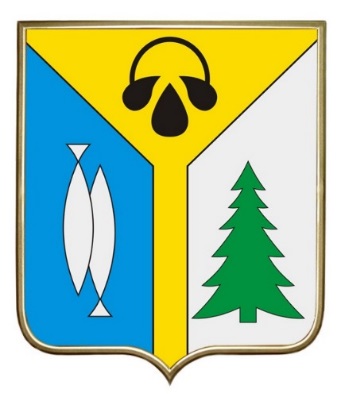 Схема теплоснабжения муниципального образованиягород нижневартовск(актуализация на 2024 год)Обосновывающие материалыГлава 18Сводный том изменений, выполненных в доработанной и актуализированной Схеме теплоснабжения Данные, подлежащие актуализацииКомментарийа) распределение тепловой нагрузки между источниками тепловой энергии в период, на который распределяются нагрузкиДанные актуализированы по состоянию на 01.01.2023 г. Изменения внесены в Главу 1 Обосновывающих материалов и соответствующие разделы проекта актуализации схемы теплоснабженияб) изменение тепловых нагрузок в каждой зоне действия источников тепловой энергии, в том числе за счет перераспределения тепловой нагрузки из одной зоны действия в другую в период, на который распределяются нагрузкиДанные актуализированы по состоянию на 01.01.2023 г. Изменения внесены в Главу 1 Обосновывающих материалов и соответствующие разделы проекта актуализации схемы теплоснабженияв) внесение изменений в схему теплоснабжения или отказ от внесения изменений в части включения в нее мероприятий по обеспечению технической возможности подключения к системам теплоснабжения объектов капитального строительстваВ соответствии с корректировкой прогноза прироста тепловой нагрузки выполнен полный комплекс технико-экономических и гидравлических расчетов. Сформированы скорректированные предложения по проектам развития источников тепловой энергии (мощности) и объектов системы транспорта теплоносителя. Скорректированы Главы 2, 4, 6, 7, 8, 12, 14 Обосновывающих материаловг) переключение тепловой нагрузки от котельных на источники с комбинированной выработкой тепловой и электрической энергии в весенне-летний период функционирования систем теплоснабженияНе подлежит актуализации, ввиду отсутствия источников комбинированной выработкид) переключение тепловой нагрузки от котельных на источники с комбинированной выработкой тепловой и электрической энергии в отопительный период, в том числе за счет вывода котельных в пиковый режим работы, холодный резерв, из эксплуатацииНе подлежит актуализации, ввиду отсутствия источников комбинированной выработкие) мероприятия по переоборудованию котельных в источники комбинированной выработки электрической и тепловой энергииНеобходимость реализации мероприятий уточненаж) ввод в эксплуатацию в результате строительства, реконструкции и технического перевооружения источников тепловой энергии и соответствие их обязательным требованиям, установленным законодательством Российской Федерации, и проектной документацииЗа базовый период котельные не вводилисьз) строительство и реконструкция тепловых сетей, включая их реконструкцию в связи с исчерпанием установленного и продленного ресурсовВ результате актуализации схемы теплоснабжения учтен ввод в эксплуатацию за 2022 г. новых участков тепловых сетей. Также учтен вывод из эксплуатации участков, в связи с отключением от системы централизованного теплоснабжения ветхих зданий и сооруженийСкорректированы предложения строительству и реконструкции трубопроводов тепловых сетей (в связи с корректировкой прогноза прироста тепловой нагрузки). Изменения внесены в Главу 8.и) баланс топливно-энергетических ресурсов для обеспечения теплоснабжения, в том числе расходов аварийных запасов топливаТопливные балансы скорректированы с учетом выполненной корректировки прогноза прироста тепловой нагрузки и мероприятий по развитию источников тепловой энергии (мощности). Актуализированные балансы представлены в Главах 6, 7, 10.к) финансовые потребности при изменении схемы теплоснабжения и источники их покрытияФинансовые потребности скорректированы с учетом изменения состава проектов по строительству и реконструкции источников тепловой энергии (мощности) и тепловых сетей.№ п/пНаименование по КСКадастровый №Протяженность, мНовое строительствоНовое строительствоНовое строительствоНовое строительство1Тепловые сети по ул. Северной от котельной квартала 5К до Восточного объезда (квартал 40-43)86:11:0201001:1243118662Тепловые сети по улице Героев Самотлора от котельной квартала 5К до Восточного объезда (квартал 40-4)86:11:0000000:83091481АрендаАрендаАрендаАренда3Сети теплоснабжения от Уз.-1 до Уз.-1А к административному зданию, гаражу (стр. 3), КПП по улице Менделеева, 2186:11:0102003:7032404Сети теплоснабжения от тепловой камеры №2 (ТК-2) до тепловой
камеры №12-9 (ТК-9) по адресу: дом 1 по улице Омской86:11:0102012:243495Участок тепловой сети от УТ-23 через УТ-23А к многоквартирному
жилому дому 12а, корпус 4 по улице 60 лет Октября86:11:0103001:647216Участок сети теплоснабжения (от УТ-2 до магазина "Пингвин" по ул.Фурманова №7б)86:11:0101012:279687Участок сети теплоснабжения ((от УТ-1 (сущ.) до жилого дома по
бульвару Рябиновый №4 (№3, 3А стр.))86:11:0101012:27981528Тепловые сети86:11:0501001:17352319Тепловые сети86:11:0501001:21538310Тепловые сети - Т1, Т286:11:0501001:23274411Теплоснабжение86:11:0501001:24629812Теплоснабжение: - от УТ-1А до жилого дома №1 d125 мм86:11:0201001:1227012213Тепловые сети - Т1, Т286:11:0501001:27832314Участок наружной сети горячего водоснабжения (Т3, Т4 от корпуса №2 до корпуса №3 ПУ-41)86:11:0301001:62917415Участок тепловой сети (от точки врезки в существующую сеть до здания "Теплая стоянка (Лит.А), Гаражн86:11:0102011:2465216Тепловые сети от подмешивающей станции ПС-1С (от Уз.-102, ТК-4 по ул. Лопарева, от Уз1С-9 по ул.Зыря86:11:0000000:82351174217Участок тепловой сети от УТ-65-4 до точки врезки в существующую тепловую сеть86:11:0000000:81462290Бесхозяйные сетиБесхозяйные сетиБесхозяйные сетиБесхозяйные сети18Участок сети теплоснабжения от точки врезки в магистральные тепловые сети по ул. Индустриальной с переходом через автодорогу до КОС (от УТ 5П-9 до УТ 5П-9А (ближайшая камера))-7319Участок сети теплоснабжения от точки врезки в техническом подполье жилого дома 23 по ул. Ленина до наружной стены жилого дома 25 по ул. Дружбы Народов-2520Участок сети теплоснабжения от УТ-60А (сущ.) до точки А к дому 1 по проезду Куропаткина-53,521Участок сети теплоснабжения от точки врезки в сети АО "Горэлектросеть" до наружной стены здания 2/1 по ул. Мусы Джалиля-15422Участок сети теплоснабжения от ТК-10 до ТК-11 к зданию ТЦ "Форт"-7023Участок сети теплоснабжения от запорной арматуры в техническом подполье многоквартирного дома 25 по улице Ханты-Мансийской, до многоквартирного дома по улице Ханты-Мансийской-24024Сети горячего водоснабжения от ТК-25 до здания общежития 52 по ул. Северной-12,825Участок сети горячего водоснабжения от запорной арматуры в техническом подполье многоквартирного дома 25 по улице Ханты-Мансийской, до многоквартирного дома по улице Ханты-Мансийской-240№ п/пНаименование теплоисточникаОбщая подключенная нагрузка, с учетом максимальной нагрузки ГВС, Гкал/чОбщая подключенная нагрузка, с учетом максимальной нагрузки ГВС, Гкал/чПодключенная нагрузка отопления и вентиляции, Гкал/чПодключенная нагрузка отопления и вентиляции, Гкал/чПодключенная нагрузка ГВСмакс, Гкал/чПодключенная нагрузка ГВСмакс, Гкал/чПодключенная технологическая нагрузка, Гкал/чПодключенная технологическая нагрузка, Гкал/чПрирост тепловой нагрузки за 1 годПрирост тепловой нагрузки за 1 год№ п/пНаименование теплоисточника20212022202120222021202220212022Гкал/ч%Котельные АО «Городские электрические сети»Котельные АО «Городские электрические сети»Котельные АО «Городские электрические сети»Котельные АО «Городские электрические сети»Котельные АО «Городские электрические сети»Котельные АО «Городские электрические сети»Котельные АО «Городские электрические сети»Котельные АО «Городские электрические сети»Котельные АО «Городские электрические сети»Котельные АО «Городские электрические сети»Котельные АО «Городские электрические сети»Котельные АО «Городские электрические сети»1Котельная №1238,41239,44147,16147,9191,2591,53001,030,43%2Котельная №2А119,78119,78115,31115,314,474,474,1000,00%3Котельная №3А474,91474,84292,02292,07182,88182,7700-0,07-0,01%4Котельная №5323,55323,82220,9221,09102,66102,731,9600,270,08%5Котельная №820,3319,5211,9811,178,358,3500-0,81-3,98%6Котельная №8А00000000007Котельная №8Б13,2713,1512,0411,861,231,2900-0,12-0,90%ИТОГО по СЦТ на базе котельных АО «Городские электрические сети»ИТОГО по СЦТ на базе котельных АО «Городские электрические сети»1190,251190,55799,41799,41390,84391,146,0600,30,03%Прочие котельныеПрочие котельныеПрочие котельныеПрочие котельныеПрочие котельныеПрочие котельныеПрочие котельныеПрочие котельныеПрочие котельныеПрочие котельныеПрочие котельныеПрочие котельные8Котельная ЗАО «Нижневартовскстройдеталь»22,422,422,422,40,000,000,000,000,000,009Котельная ООО «КарьерАСтрой»9,039,039,039,030,000,000,000,000,000,0010Блочно-модульная котельная БКУ-1,8 (в квартале 5П)1,451,451,351,350,10,10,000,000,000,00Вариант Схемы теплоснабжения20092010201120122013201420152016201720182019202020212022202320242028202920351. Численность населения, тыс. чел.1. Численность населения, тыс. чел.1. Численность населения, тыс. чел.1. Численность населения, тыс. чел.1. Численность населения, тыс. чел.1. Численность населения, тыс. чел.1. Численность населения, тыс. чел.1. Численность населения, тыс. чел.1. Численность населения, тыс. чел.1. Численность населения, тыс. чел.1. Численность населения, тыс. чел.1. Численность населения, тыс. чел.1. Численность населения, тыс. чел.1. Численность населения, тыс. чел.1. Численность населения, тыс. чел.1. Численность населения, тыс. чел.1. Численность населения, тыс. чел.1. Численность населения, тыс. чел.1. Численность населения, тыс. чел.1. Численность населения, тыс. чел.1. Численность населения, тыс. чел.Базовый245,9250,2252,5258,8263,2266,0268,5270,8274,6275,4276,8279,0281,1283,3285,4287,6296,2298,4-Актуализация245,9250,2252,5258,8263,2266,0268,5270,8274,6275,4276,5277,7278,7280,8282,9286,8293,2294,8312,0Разница, %0%0%0%0%0%0%0%0%0%0%0%0%-1%-1%-1%0%-1%-1%-2. Отапливаемые площади жилого фонда, тыс. кв. м2. Отапливаемые площади жилого фонда, тыс. кв. м2. Отапливаемые площади жилого фонда, тыс. кв. м2. Отапливаемые площади жилого фонда, тыс. кв. м2. Отапливаемые площади жилого фонда, тыс. кв. м2. Отапливаемые площади жилого фонда, тыс. кв. м2. Отапливаемые площади жилого фонда, тыс. кв. м2. Отапливаемые площади жилого фонда, тыс. кв. м2. Отапливаемые площади жилого фонда, тыс. кв. м2. Отапливаемые площади жилого фонда, тыс. кв. м2. Отапливаемые площади жилого фонда, тыс. кв. м2. Отапливаемые площади жилого фонда, тыс. кв. м2. Отапливаемые площади жилого фонда, тыс. кв. м2. Отапливаемые площади жилого фонда, тыс. кв. м2. Отапливаемые площади жилого фонда, тыс. кв. м2. Отапливаемые площади жилого фонда, тыс. кв. м2. Отапливаемые площади жилого фонда, тыс. кв. м2. Отапливаемые площади жилого фонда, тыс. кв. м2. Отапливаемые площади жилого фонда, тыс. кв. м2. Отапливаемые площади жилого фонда, тыс. кв. м2. Отапливаемые площади жилого фонда, тыс. кв. мБазовый6486664067756936715873497614779579878173835383418456859887728933103541037810772Актуализация64866774,66936,171587349,2761477957987,18172,78337,28495,686488741,68803,48860,789099536,89729,310853,7Разница, %0%2%2%3%3%4%2%2%2%2%2%4%3%2%1%0%-8%-6%1%2-1. Жилая площадь МКД, тыс. кв. м2-1. Жилая площадь МКД, тыс. кв. м2-1. Жилая площадь МКД, тыс. кв. м2-1. Жилая площадь МКД, тыс. кв. м2-1. Жилая площадь МКД, тыс. кв. м2-1. Жилая площадь МКД, тыс. кв. м2-1. Жилая площадь МКД, тыс. кв. м2-1. Жилая площадь МКД, тыс. кв. м2-1. Жилая площадь МКД, тыс. кв. м2-1. Жилая площадь МКД, тыс. кв. м2-1. Жилая площадь МКД, тыс. кв. м2-1. Жилая площадь МКД, тыс. кв. м2-1. Жилая площадь МКД, тыс. кв. м2-1. Жилая площадь МКД, тыс. кв. м2-1. Жилая площадь МКД, тыс. кв. м2-1. Жилая площадь МКД, тыс. кв. м2-1. Жилая площадь МКД, тыс. кв. м2-1. Жилая площадь МКД, тыс. кв. м2-1. Жилая площадь МКД, тыс. кв. м2-1. Жилая площадь МКД, тыс. кв. м2-1. Жилая площадь МКД, тыс. кв. мБазовый4228432344094513465447754943505951815298541254005494560357095809673767537300Актуализация42284383,264479,484616,14733,124898,845008,165124,885238,15344,35457,55564,65622,656625696,55729,26207,06333,67093,4Разница, %0%1%2%2%2%3%1%1%1%1%1%3%2%1%0%-1%-8%-6%-3%2-2. Общая (отапливаемая) площадь МКД, тыс. кв. м2-2. Общая (отапливаемая) площадь МКД, тыс. кв. м2-2. Общая (отапливаемая) площадь МКД, тыс. кв. м2-2. Общая (отапливаемая) площадь МКД, тыс. кв. м2-2. Общая (отапливаемая) площадь МКД, тыс. кв. м2-2. Общая (отапливаемая) площадь МКД, тыс. кв. м2-2. Общая (отапливаемая) площадь МКД, тыс. кв. м2-2. Общая (отапливаемая) площадь МКД, тыс. кв. м2-2. Общая (отапливаемая) площадь МКД, тыс. кв. м2-2. Общая (отапливаемая) площадь МКД, тыс. кв. м2-2. Общая (отапливаемая) площадь МКД, тыс. кв. м2-2. Общая (отапливаемая) площадь МКД, тыс. кв. м2-2. Общая (отапливаемая) площадь МКД, тыс. кв. м2-2. Общая (отапливаемая) площадь МКД, тыс. кв. м2-2. Общая (отапливаемая) площадь МКД, тыс. кв. м2-2. Общая (отапливаемая) площадь МКД, тыс. кв. м2-2. Общая (отапливаемая) площадь МКД, тыс. кв. м2-2. Общая (отапливаемая) площадь МКД, тыс. кв. м2-2. Общая (отапливаемая) площадь МКД, тыс. кв. м2-2. Общая (отапливаемая) площадь МКД, тыс. кв. м2-2. Общая (отапливаемая) площадь МКД, тыс. кв. мБазовый6426657167026859707472577513768978758053822682148315845686278770101321015710491Актуализация64266705,66863,170817265,2752276947881,18060,78217,28368,685218599,68661,48715,787469314,89507,310572,7Разница, %0%2%2%3%3%4%2%2%2%2%2%4%3%2%1%0%-8%-6%1%2-3. Индивидуальный жилой фонд, тыс. кв. м2-3. Индивидуальный жилой фонд, тыс. кв. м2-3. Индивидуальный жилой фонд, тыс. кв. м2-3. Индивидуальный жилой фонд, тыс. кв. м2-3. Индивидуальный жилой фонд, тыс. кв. м2-3. Индивидуальный жилой фонд, тыс. кв. м2-3. Индивидуальный жилой фонд, тыс. кв. м2-3. Индивидуальный жилой фонд, тыс. кв. м2-3. Индивидуальный жилой фонд, тыс. кв. м2-3. Индивидуальный жилой фонд, тыс. кв. м2-3. Индивидуальный жилой фонд, тыс. кв. м2-3. Индивидуальный жилой фонд, тыс. кв. м2-3. Индивидуальный жилой фонд, тыс. кв. м2-3. Индивидуальный жилой фонд, тыс. кв. м2-3. Индивидуальный жилой фонд, тыс. кв. м2-3. Индивидуальный жилой фонд, тыс. кв. м2-3. Индивидуальный жилой фонд, тыс. кв. м2-3. Индивидуальный жилой фонд, тыс. кв. м2-3. Индивидуальный жилой фонд, тыс. кв. м2-3. Индивидуальный жилой фонд, тыс. кв. м2-3. Индивидуальный жилой фонд, тыс. кв. мБазовый606973778492101106112120127127142142145163222222281Актуализация606973778492101106112120127127142142145163222222281Разница, %0%0%0%0%0%0%0%0%0%0%0%0%0%0%0%0%0%0%0%3. Прирост отапливаемых площадей общественно-деловой застройки + зданий коммунально-складского назначения, тыс. кв. м3. Прирост отапливаемых площадей общественно-деловой застройки + зданий коммунально-складского назначения, тыс. кв. м3. Прирост отапливаемых площадей общественно-деловой застройки + зданий коммунально-складского назначения, тыс. кв. м3. Прирост отапливаемых площадей общественно-деловой застройки + зданий коммунально-складского назначения, тыс. кв. м3. Прирост отапливаемых площадей общественно-деловой застройки + зданий коммунально-складского назначения, тыс. кв. м3. Прирост отапливаемых площадей общественно-деловой застройки + зданий коммунально-складского назначения, тыс. кв. м3. Прирост отапливаемых площадей общественно-деловой застройки + зданий коммунально-складского назначения, тыс. кв. м3. Прирост отапливаемых площадей общественно-деловой застройки + зданий коммунально-складского назначения, тыс. кв. м3. Прирост отапливаемых площадей общественно-деловой застройки + зданий коммунально-складского назначения, тыс. кв. м3. Прирост отапливаемых площадей общественно-деловой застройки + зданий коммунально-складского назначения, тыс. кв. м3. Прирост отапливаемых площадей общественно-деловой застройки + зданий коммунально-складского назначения, тыс. кв. м3. Прирост отапливаемых площадей общественно-деловой застройки + зданий коммунально-складского назначения, тыс. кв. м3. Прирост отапливаемых площадей общественно-деловой застройки + зданий коммунально-складского назначения, тыс. кв. м3. Прирост отапливаемых площадей общественно-деловой застройки + зданий коммунально-складского назначения, тыс. кв. м3. Прирост отапливаемых площадей общественно-деловой застройки + зданий коммунально-складского назначения, тыс. кв. м3. Прирост отапливаемых площадей общественно-деловой застройки + зданий коммунально-складского назначения, тыс. кв. м3. Прирост отапливаемых площадей общественно-деловой застройки + зданий коммунально-складского назначения, тыс. кв. м3. Прирост отапливаемых площадей общественно-деловой застройки + зданий коммунально-складского назначения, тыс. кв. м3. Прирост отапливаемых площадей общественно-деловой застройки + зданий коммунально-складского назначения, тыс. кв. м3. Прирост отапливаемых площадей общественно-деловой застройки + зданий коммунально-складского назначения, тыс. кв. м3. Прирост отапливаемых площадей общественно-деловой застройки + зданий коммунально-складского назначения, тыс. кв. мБазовый ----------143515791117718651927201820222044Актуализация----------143515791117718651927201820222044Разница, %----------0%0%0%0%0%0%0%0%0%4. Прирост присоединенной нагрузки в зоне централизованного теплоснабжения, Гкал/ч (с учетом максимальной ГВС)4. Прирост присоединенной нагрузки в зоне централизованного теплоснабжения, Гкал/ч (с учетом максимальной ГВС)4. Прирост присоединенной нагрузки в зоне централизованного теплоснабжения, Гкал/ч (с учетом максимальной ГВС)4. Прирост присоединенной нагрузки в зоне централизованного теплоснабжения, Гкал/ч (с учетом максимальной ГВС)4. Прирост присоединенной нагрузки в зоне централизованного теплоснабжения, Гкал/ч (с учетом максимальной ГВС)4. Прирост присоединенной нагрузки в зоне централизованного теплоснабжения, Гкал/ч (с учетом максимальной ГВС)4. Прирост присоединенной нагрузки в зоне централизованного теплоснабжения, Гкал/ч (с учетом максимальной ГВС)4. Прирост присоединенной нагрузки в зоне централизованного теплоснабжения, Гкал/ч (с учетом максимальной ГВС)4. Прирост присоединенной нагрузки в зоне централизованного теплоснабжения, Гкал/ч (с учетом максимальной ГВС)4. Прирост присоединенной нагрузки в зоне централизованного теплоснабжения, Гкал/ч (с учетом максимальной ГВС)4. Прирост присоединенной нагрузки в зоне централизованного теплоснабжения, Гкал/ч (с учетом максимальной ГВС)4. Прирост присоединенной нагрузки в зоне централизованного теплоснабжения, Гкал/ч (с учетом максимальной ГВС)4. Прирост присоединенной нагрузки в зоне централизованного теплоснабжения, Гкал/ч (с учетом максимальной ГВС)4. Прирост присоединенной нагрузки в зоне централизованного теплоснабжения, Гкал/ч (с учетом максимальной ГВС)4. Прирост присоединенной нагрузки в зоне централизованного теплоснабжения, Гкал/ч (с учетом максимальной ГВС)4. Прирост присоединенной нагрузки в зоне централизованного теплоснабжения, Гкал/ч (с учетом максимальной ГВС)4. Прирост присоединенной нагрузки в зоне централизованного теплоснабжения, Гкал/ч (с учетом максимальной ГВС)4. Прирост присоединенной нагрузки в зоне централизованного теплоснабжения, Гкал/ч (с учетом максимальной ГВС)4. Прирост присоединенной нагрузки в зоне централизованного теплоснабжения, Гкал/ч (с учетом максимальной ГВС)4. Прирост присоединенной нагрузки в зоне централизованного теплоснабжения, Гкал/ч (с учетом максимальной ГВС)4. Прирост присоединенной нагрузки в зоне централизованного теплоснабжения, Гкал/ч (с учетом максимальной ГВС)Базовый---------16163878111145192268276312Актуализация---------161638781,71823,935,8268276312Разница, %---------0%0%0%0%0%0%0%0%0%0%Наименование мероприятийКраткое описаниеАктуализацияБазовая версияОтличиеРеконструкция котельной №3АЗамена котлов, модернизация вспомогательного оборудования433,65441,88-1,86%Строительство газовой котельной В-5Подключение перспективных потребителей23,89105,00-77,25%Реконструкция котельной «Рыбзавод» под подмешивающую станцию (ПС)Подключение существующих потребителей старой части города. Вместо существующей котельной "Рыбзавод", работающей на нефти0,000,000,00%Реконструкция котельной №1 Модернизация вспомогательного оборудования82,8882,880,00%Реконструкция котельной №2А Модернизация паровых котлов и вспомогательного оборудования75,3475,340,00%Реконструкция котельной №5Модернизация вспомогательного оборудования384,55454,01-15,30%Реконструкция котельной №8 Модернизация вспомогательного оборудования39,1139,110,00%Реконструкция котельной №8А Модернизация вспомогательного оборудования25,2025,200,00%Реконструкция котельной №8 БМодернизация вспомогательного оборудования40,3440,340,00%ИТОГОИТОГО1 104,9681263,759-12,56%№ ГПНаименование группы проектовБазовая версияАктуализация на 2023 годОтличие1Строительство новых тепловых сетей для обеспечения перспективной тепловой нагрузки268,9116143,89-46,49%2Строительство новых объектов системы централизованного теплоснабжения, не связанных с подключением новых потребителей, в том числе строительство новых тепловых сетей00,000,00%3Реконструкция или модернизация существующих тепловых сетей1090,8061 061,67-2,67%4Модернизация (техническое перевооружение) сетей горячего водоснабжения183,4848152,54-16,86%5Реконструкция, модернизация ЦТП и насосных станций449,9592391,73-12,94%ИТОГОИТОГО1993,161749,84-12,21%Код зоны деятельности ЕТОНаименование источникаИсточники тепловой энергииИсточники тепловой энергииИсточники тепловой энергииИсточники тепловой энергииИсточники тепловой энергииТепловые сетиТепловые сетиТепловые сетиТепловые сетиТепловые сетиОснования для присвоения статуса ЕТО (пункт Правил организации теплоснабжения)Утвержденная ЕТОКод зоны деятельности ЕТОНаименование источникаРабочая тепловая мощность, Гкал/часНаименование организацииВид имущественного права (собственность, аренда или иное законное основание)Размер собственного капитала, тыс. руб.Информация о подаче заявки на присвоение статуса ЕТОНаименование организацииЕмкость тепловых сетей, м3Вид имущественного права (собственность, аренда или иное законное основаниеРазмер собственного капитала, тыс. руб.Информация о подаче заявки на присвоение статуса ЕТООснования для присвоения статуса ЕТО (пункт Правил организации теплоснабжения)Утвержденная ЕТО001Котельные в зоне ЕТО №001Котельные в зоне ЕТО №001Котельные в зоне ЕТО №001Котельные в зоне ЕТО №001Котельные в зоне ЕТО №001Котельные в зоне ЕТО №001Котельные в зоне ЕТО №001Котельные в зоне ЕТО №001Котельные в зоне ЕТО №001Котельные в зоне ЕТО №001Котельные в зоне ЕТО №001Котельные в зоне ЕТО №001Котельные в зоне ЕТО №001001Котельная № 1300,0АО «Городские электрические сети»Владение и пользование в соответствии с концессионным соглашением300 000,00ПоданаАО «Городские электрические сети»216007,4Владение и пользование в соответствии с концессионным соглашениемНет данныхПоданаП. 6-8АО «Городские электрические сети»001Котельная № 2А273,6АО «Городские электрические сети»Владение и пользование в соответствии с концессионным соглашением300 000,00ПоданаАО «Городские электрические сети»437065,9Владение и пользование в соответствии с концессионным соглашениемНет данныхПоданаП. 6-8АО «Городские электрические сети»001Котельная № 3А622,7АО «Городские электрические сети»Владение и пользование в соответствии с концессионным соглашением88 775,00ПоданаАО «Городские электрические сети»215095,5Владение и пользование в соответствии с концессионным соглашениемНет данныхПоданаП. 6-8АО «Городские электрические сети»001Котельная № 5642,6АО «Городские электрические сети»Владение и пользование в соответствии с концессионным соглашениемНет данныхПоданаАО «Городские электрические сети»419829,5Владение и пользование в соответствии с концессионным соглашениемНет данныхПоданаП.6-8АО «Городские электрические сети»001Котельная № 835,0АО «Городские электрические сети»Владение и пользование в соответствии с концессионным соглашениемНет данныхПоданаАО «Городские электрические сети»119586,2Владение и пользование в соответствии с концессионным соглашениемНет данныхПоданаП.6-8АО «Городские электрические сети»001Котельная № 8А17,0АО «Городские электрические сети»Владение и пользование в соответствии с концессионным соглашениемНет данныхПоданаАО «Городские электрические сети»0,0Владение и пользование в соответствии с концессионным соглашениемНет данныхПоданаП.6-8АО «Городские электрические сети»001Котельная № 8Б56,8АО «Городские электрические сети»Владение и пользование в соответствии с концессионным соглашениемНет данныхПоданаАО «Городские электрические сети»87388,9Владение и пользование в соответствии с концессионным соглашениемНет данныхПоданаП.6-8АО «Городские электрические сети»001Блочная котельная № 128,0АО «Городские электрические сети»СобственностьНет данныхНе подаваласьАО «Городские электрические сети»86466,6СобственностьНет данныхНе подаваласьП.11АО «Городские электрические сети»001Котельная В-544,71АО «Городские электрические сети»Владение и пользование в соответствии с концессионным соглашениемНет данныхПоданаАО «Городские электрические сети»19821,4Владение и пользование в соответствии с концессионным соглашениемНет данныхПоданаП.6-8АО «Городские электрические сети»Прочие котельныеПрочие котельныеПрочие котельныеПрочие котельныеПрочие котельныеПрочие котельныеПрочие котельныеПрочие котельныеПрочие котельныеПрочие котельныеПрочие котельныеПрочие котельныеПрочие котельныеПрочие котельные002Котельная ООО «КарьерАСтрой»20,6ООО «КарьерАСтрой»СобственностьНет данныхНе подаваласьООО «КарьерАСтрой»198,7СобственностьНет данныхНе подаваласьП.11ООО «КарьерАСтрой»003Блочно-модульная котельная БКУ-1,8 (в квартале 5П)1,54ООО «Нижневартовскгаз»СобственностьНет данныхНе подаваласьООО «Нижневартовскгаз»Нет данныхСобственностьНет данныхНе подаваласьП.11ООО «Нижневартовскгаз»